  		   PITTSBURGH ELITE OFFICIATING CAMPS  		     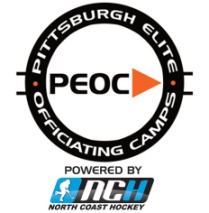 2015 VETERAN DEVELOPMENT CAMP MAY 15 – 17  .  CENTER ICE ARENA – DELMONT, PASTAFFRay King (All Camp)BJ Ringrose (All Camp)Justin Pisano (All Camp)Jim Weaver (Friday & Saturday)Dave Fryer (All Camp)Garrett Gaydosh (All Camp)Steve Uhall (All Friday & Saturday)Frank Bastone (After 6pm Sat. - All Fri. & Sun.)Mike Trego (All Fri. & Sun., Sat. PM only)Ken Handley (All Camp)CAMP STAFF DAILY AGENDAFRIDAY, MAY 155:00pm – 5:30pm 	Check-In										Roberts5:30pm – 6:00pm 	Welcome									Roberts6:00pm – 8:15pm		Classroom			Staff Introductions							Roberts			Participant Introductions 						Roberts			Team Assignments							Roberts			Review of Camp Protocols 						Roberts			AHA Spring League Game Format						Roberts			HANDOUT:  Key Elements of Officiating (ECHL)				Fryer			HANDOUT:  Good Officials vs. Great Officials	 (AHL)				King			Review of 4-Man Officiating System									Referees							Pisano				Linesmen							Bastone			Linesmen: Face-Off Procedures						Handley			Linesmen: Icing Review						Gaydosh			Linesmen: Offside Review						Uhall			Review On-Ice session						Roberts8:50pm – 9:40pm 		On-Ice Session									ALL STAFF9:50pm – 10:40pm		Cupcake Cup (Game 1)								ALL STAFF10:30pm – 11:00pm		Classroom				Review any necessary adjustments, as necessary, for Saturday’s games		ALL STAFFSATURDAY, MAY 97:30am			Check-In - Classroom								Roberts8:00am – 8:50am		On-Ice Session									ALL STAFF9:00am – 11:30pm 	Classroom Session A Team Grey						HANDOUT:  Mental Toughness (ECHL)					Fryer					Referee & Linesman Teamwork 						Pisano					HANDOUT:  5 Tips for Referees (NCAA)					Fryer					HANDOUT:  Commanding Respect (NCAA)					Pisano					Referee Responsibilities, Positioning, Game Management & Preventative Officiating	Fryer & Pisano					HANDOUT:  Argumentative Coaches (NCAA)					Fryer					HANDOUT:  Linesman Tips (NCAA)					Pisano					Linesmen Responsibilities & Positioning					Fryer & Pisano1:30pm – 4:00pm 	Classroom Session B Team Orange & Team Black									HANDOUT:  Mental Toughness (ECHL)					King					Referee & Linesman Teamwork 						Pisano					HANDOUT:  5 Tips for Referees (NCAA)					Weaver					HANDOUT:  Commanding Respect (NCAA)					Ringrose					Referee Responsibilities, Positioning, Game Management & Preventative Officiating	King & Staff Above					HANDOUT:  Argumentative Coaches (NCAA)					Pisano					HANDOUT:  Linesman Tips (NCAA)					Weaver					Linesmen Responsibilities & Positioning					King & Staff Above4:00pm – 5:00pm		Lunch5:00pm – 6:30pm		Classroom					WPHOA Q&A							TregoQuestion & Answer Session with Staff					ALL STAFF					Review On-Ice Session						Roberts7:00pm – 7:50pm		Cupcake Cup (Game 2)								ALL STAFF8:00pm – TBD		Camp Dinner at Bella Luna	SUNDAY, MAY 107:30am 		Check-In - Classroom								Roberts				Review On-Ice Session						Roberts8:00am – 8:50am		On-Ice Session									ALL STAFF9:00am – 11:30 am 	Classroom Session C Team Black					HANDOUT:  Trusting Your Instincts (NHL)					Handley					HANDOUT:  Judgment & Consequence					Fryer					HANDOUT:  Consistency (IIHF)						Handley					Penalty Standard Videos (100 PowerPoint Slides / Videos)			Fryer & Handley1:00pm – 3:30pm 	Classroom Session D Team Grey & Team Orange						HANDOUT:  Trusting Your Instincts (NHL)					Pisano					HANDOUT:  Judgment & Consequence					Bastone					HANDOUT:  Consistency (IIHF)						King				Penalty Standard Videos (100 PowerPoint SIides / Videos)		 	King & Group Above4:00pm – 4:50pm		Cupcake	Cup (Game 3)								ALL STAFF5:00pm – 6:00pm		Classroom					Complete & Collect Camp Feedback Form					Roberts					Vote for Camp Awards by Camp Participants					Roberts						Presentation of Camp Awards 						Roberts					Thank You & Camp Close						ALL STAFF